Istituto Comprensivo di Barzanò 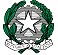 SEDE: Via Leonardo da Vinci, 22 – 23891 Barzanò (Lecco)C.F. 85001820134-  Cod. Min. LCIC80800X Tel. 039.955044 / 039.9272537 - Fax 039.9287473                                                                                                      e-mail: lcic80800x@istruzione.it  - sito web : www.icsbarzano.gov.it 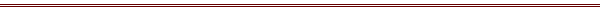 Circolare n. 18							Barzanò, 09/10/2017									Ai docenti:									Albanelli Mariagrazia									Cazzaniga Orietta									Frigerio Maria Beatrice									Perego Luciana Letizia									Ghezzi Giuliana									Sironi BeatriceOGGETTO: convocazione Commissione POF I docenti in indirizzo sono convocati per Giovedì 19 ottobre 2017 dalle ore 16:45 alle ore 17:45   presso la scuola Secondaria di primo grado, con il seguente ordine del giorno: 1. Aggiornamento PTOF. Distinti saluti									Il dirigente scolastico									Dott.ssa Roberta Rizzini